1. RakamSayıları yazmaya yarayan sembollere rakam denir. Rakam kümesi {0,1,2,3,4,5,6,7,8,9 }B. SAYI KÜMELERİ1. Sayma Sayıları{1, 2, 3, 4, … , n , …} kümesinin her bir elemanına sayma sayısı denir.2. Doğal Sayılar={0, 1, 2, 3, 4, … , n , …} kümesinin her bir elemanına doğal sayı denir.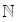 3. Pozitif Doğal Sayılar= {1, 2, 3, 4, … , n , …} kümesinin her bir elemanına pozitif doğal sayı denir.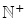 4. Tam Sayılar = {… , – n , … – 3, – 2, – 1, 0, 1, 2, 3, … , n , …} kümesinin her bir elemanına tam sayı denir.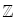 Tam sayılar kümesi; negatif tam sayılar kümesi : , pozitif tam sayılar kümesi :  ve sıfırı eleman kabul eden : {0} kümenin birleşim kümesidir.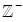 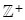 Buna göre,  dır.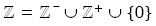 5. Rasyonel Sayılara ve b birer tam sayı ve b ≠ 0 olmak koşuluyla  biçiminde yazılabilen sayılara rasyonel sayılar denir.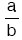  biçiminde gösterilir.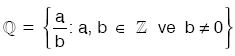 6. İrrasyonel SayılarVirgülden sonraki kısmı tahmin edilemeyen sayılara irrasyonel sayılar denir. İrrasyonel sayılar kümesi  ile gösterilir.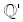 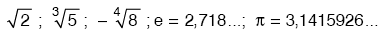 sayıları birer irrasyonel sayıdır.7. Reel (Gerçel) SayılarRasyonel sayılar kümesiyle irrasyonel sayılar kümesinin birleşimi olan kümeye reel (gerçel) sayılar kümesi denir. biçiminde gösterilir.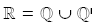 8. Karmaşık (Kompleks) Sayılar kümesinin her bir elemanına karmaşık sayı denir.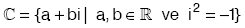 C. SAYI ÇEŞİTLERİ1. Çift Sayı olmak koşuluyla 2n ifadesi ile belirtilen tam sayılara çift sayı denir.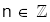 Ç = {… , –2n , … , –4, –2, 0, 2, 4, … , 2n , …}kümesinin elemanlarının her biri çift sayıdır.2. Tek Sayı olmak koşuluyla 2n + 1 ifadesi ile belirtilen tam sayılara tek sayı denir.T = {… , –(2n + 1), … , –3, –1, 1, 3, … , (2n + 1), …} kümesinin elemanlarının her biri tek sayıdır.3. Pozitif Sayılar, Negatif SayılarSıfırdan büyük her reel (gerçel) sayıya pozitif sayı, sıfırdan küçük her reel (gerçel) sayıya negatif sayı denir.a, b negatif sayılardır.c, d pozitif sayılardır.İki pozitif sayının toplamı pozitiftir. (c + d > 0)İki negatif sayının toplamı negatiftir. (a + b < 0)Zıt işaretli iki sayıyı toplamak için; işaretine bakılmaksızın büyük sayıdan küçük sayı çıkarılır ve büyük sayının işareti sonuca verilir.Aynı işaretli iki sayının çarpımı (ya da bölümü) pozitiftir.Zıt işaretli iki sayının toplamı; negatif, pozitif veya sıfırdır.Zıt işaretli iki sayının çarpımı (ya da bölümü) negatiftir4. Asal SayıKendisinden ve 1 den başka pozitif tam sayılara tam bölünmeyen 1 den büyük doğal sayılara asal sayı denir.2, 3, 5, 7, 11, 13, 17, 19, 23 sayıları birer asal sayıdır.NOT:En küçük asal sayı 2 dir. 2 den başka çift asal sayı yoktur.Her rakam bir sayıdır. Fakat her sayı bir rakam olmayabilir..a < b < 0 < c < d  olmak üzere,